____________________________________________________________________________________________________                       1 вариант                                                              2 вариант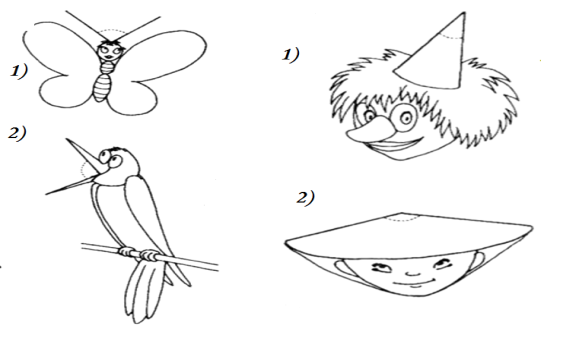 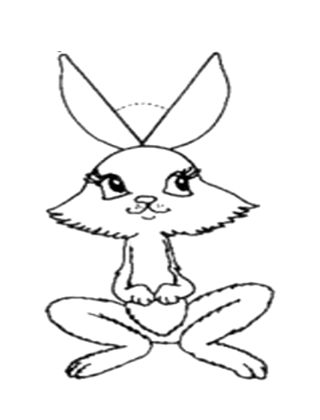 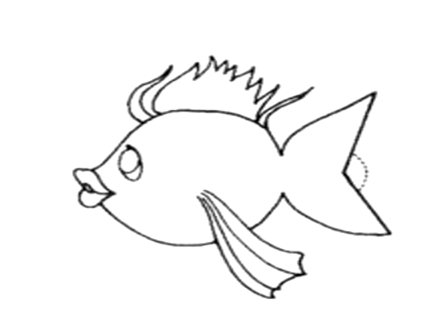 